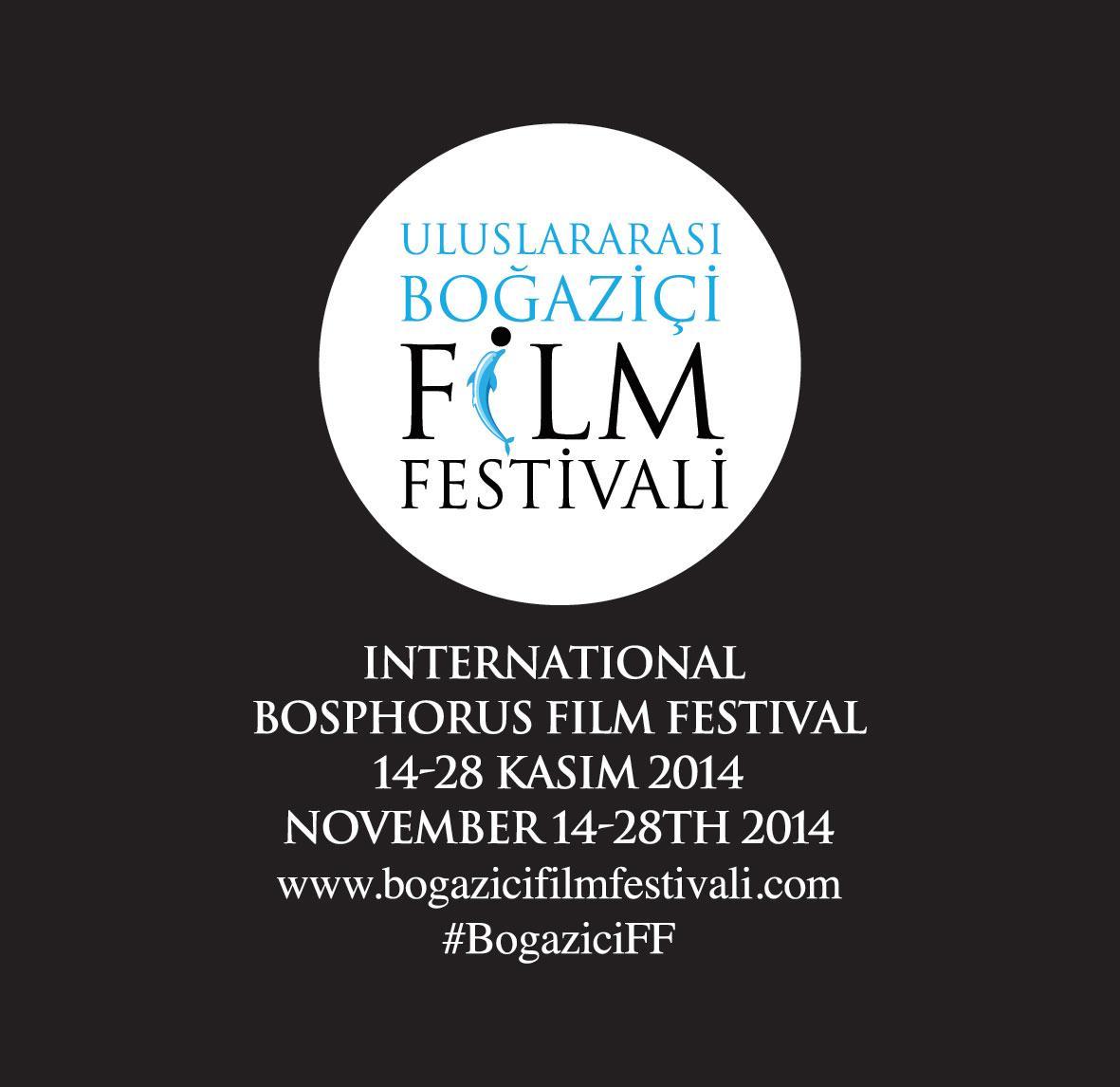 BASIN BÜLTENİ										13.11.2014II. ULUSLARARASI BOĞAZİÇİ FİLM FESTİVALİ BAŞLIYOR14 – 28 Kasım 2014Uluslararası Boğaziçi Sinema Derneği ve İstanbul Medya Akademisi tarafından, ikinci kez düzenlenecek Uluslararası Boğaziçi Film Festivali, Türk sinemasının 100’üncü yıldönümünde ikinci yüzyıla imzasını atacak sinemacıları bir araya getiriyor.Dünyanın en prestijli kısa film ödüllerinin verildiği platform olma hedefini sürdüren II. Uluslararası Boğaziçi Film Festivali, Türk sinemasının 100’üncü yıldönümü olan 14 Kasım 2014 Cuma günü, Cemal Reşit Rey Konser Salonu’nda düzenlenen galayla başlıyor. II. Uluslararası Boğaziçi Film Festivali Açılış Töreni’nin hemen ardından Sam French’in, Oscar’a aday gösterilen kısa filmi Buzkashi Boys / Buzkashi Çocukları açılış filmi olarak gösterilecek.14-28 Kasım tarihleri arasında gerçekleştirilecek Uluslararası Boğaziçi Film Festivali’nde ücretsiz olarak gerçekleştirilecek film gösterimleri İstanbul’un her iki yakasını da kapsayarak, Beyoğlu Atlas, Majestik, Tarık Zafer Tunaya sinema salonlarında, Tophane-i Amire ve Üsküdar Bağlarbaşı Kültür Merkezi gösterim salonunda sinemaseverlerle buluşacak. Etkinlik Programı;http://www.bogazicifilmfestivali.com/program/film-programi/Paneller;http://www.bogazicifilmfestivali.com/program/paneller/Atölyeler;http://www.bogazicifilmfestivali.com/program/atolyeler/100. yıldan - Chubbuck Tekniği’ne Festivale Sihirli Dokunuş…İkinci yılında sinema dünyasında kendine ayrıcalıklı bir yer edinen Uluslararası Boğaziçi Film Festivali, 180’i aşkın ulusal ve uluslararası filmin yanı sıra, usta sinemacıların katılacağı paneller, forumlar, atölye çalışmaları ile Türkiye’de Sinemanın 100. yaşı kutlanacak. Ayrıca Brad Pitt, James Franco, Hell Berry gibi ünlü Hollywood oyuncularının koçluğunu yapan Ivana Chubbuck masterclass dersleriyle ünlü Türk oyuncularıyla ilk kez bir araya gelecek. “Ahmet Uluçay Büyük Ödülü” 28 Kasım’da…Sinema sektörünün önemli isimlerinden oluşan Büyük Ödül Jürileri arasında; Altın Küre Başkan Yardımcısı Lorenzo Soria, Belçim Bilgin, Oscar’a aday kısa filmi ile Sam French, ödüllü yapımcı yönetmen Yasmine Golchan ve Oscar ödüllü, Oscar’a aday gösterilmiş olan bir çok ismin koçluğunu yapan Ivana Chubbuck’in on film içinden seçeceği 50.000TL’lik “Ahmet Uluçay Büyük Ödülü”nü kazanan film 28 Kasım 2014 Cuma günü Cemal Reşit Rey Konser Salonu’nda yapılacak Ödül Töreni’nde açıklanacak.Dünya Sinemasının Önemli İsimleri FestivaldeAna Jüri olarak festivalde yer alan Omar Metwally , Kristina Krepela ,Amy Fox , Mick Casale ,Carol Dysinger ,Prakash Sharma, Tarık Tufan, Bora Gökşingöl, Cihan Aktaş ,İlksen Başarır, Hamit Aydın, Ferhat Aslan, Coşkun Çokyiğit, Abdurrahman Öner ve Semir Arslanyürek gibi isimlerin seçecekleri En İyi Kurmaca Film, En İyi Belgesel Film, En İyi Görüntü Yönetmeni, En İyi Senaryo, En İyi Kurgu, En İyi Erkek Oyuncu, En İyi Kadın Oyuncu, En İyi Çocuk Oyuncu kategorileri ile Jüri Özel Ödülü ve İzleyici Ödülü sahiplerini bulacak.Festival programına www.bogazicifilmfestivali.com adresinden ulaşılabiliyor. Bilgi için:Gökçe İçelli - Mese İletişim Danışmanlığı gokce@mese.com.tr / 0530 115 88 98Duygu Çiftçi - Uluslarası Boğaziçi Sinema Derneği duyguciftc@gmail.com / 0532 686 69 52Uluslararası Boğaziçi Film Festivali Hakkında Uluslararası Boğaziçi Sinema Derneği (UBSD) tarafından gerçekleştirilen Uluslararası Boğaziçi Film Festivali’yle; Türkiye’de ve Dünya’da etik, estetik ve teknik bütünlüğe sahip sinema filmlerin gelişmesine katkı sağlanması, genç yapımcı ve yönetmenlerin yeni filmler üretmesine maddi ve manevi destekler oluşturulması, ülke sinemamızın bir kimliğe kavuşması fikrinin gündemde tutularak gerekli faaliyetlerin yapılması, ülke sinemasının yurt içinde ve yurt dışında tanıtılması amaçlanmaktadır.İstanbul Medya Akademisi Hakkında İstanbul Medya Akademisi medyanın teknik ve kreatif alanlarında eğitimler düzenleyerek hem bu alanları öğrencilere tanıtan hem de sunduğu geniş uygulama alanlarıyla mesleki tecrübe edinmelerini sağlayan bir medya eğitim kurumudur. Sunduğu prodüksiyon, stüdyo ve teknik imkanlar, prodüksiyon danışmanlığı hizmetleri ve ürettiği TV içerikleriyle aynı zamanda seçkin bir yapım evi olan İstanbul Medya Akademisi bu üretim süreçlerine öğrencilerini dahil ederek geleceğin seçkin medyacılarını yetiştirmeyi hedeflemektedir.